Workforce InnovatorGrant Application2018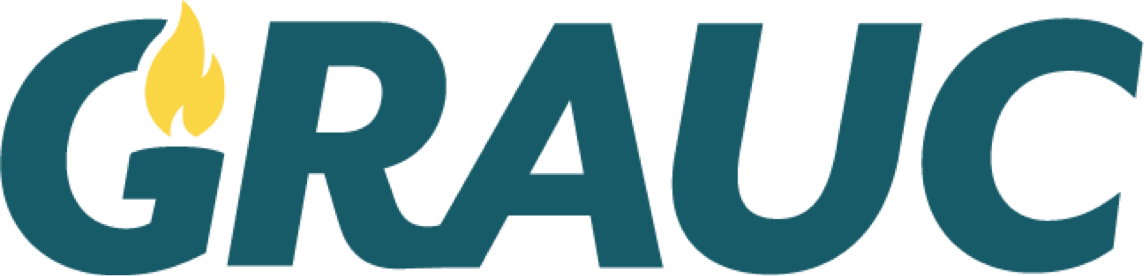 Greater Rochester Advocates for Post-Secondary EducationCommunity Advocates forPost-Secondary Education851 30th Avenue SERochester, MN  55904507-258-8109www.grauc.orgGreater Rochester Advocates of Universities and Colleges (GRAUC) advocates for and promotes innovative practices that leverage post-secondary education resources to best serve students, employers and the community.  GRAUC is a non-profit, tax-exempt organization that receives funding from the city, county, private foundations, corporations, organizations and individuals.  GRAUC, through private donations, has established a “Workforce Innovator” endowed agency account at the Rochester Area Foundation for the purpose of funding:1)  Projects that enhance and support the growth and improvement of post-secondary education opportunities in the greater Rochester area2)  Projects that promote partnerships between post-secondary education and other agencies or business and industryEligibilityGrant applications from $500-1500 will be considered from individuals, educators and business and industry representatives whose projects are designed to benefit students, educators and businesses in the greater Rochester area.  Special attention will be given to those grants that support projects that will benefit programs and services at Rochester post-secondary educational institutions.  Fifty percent of the award funding will be distributed in June 2018 with the remaining 50 percent awarded at the Awards Breakfast in June 2019.Screening CriteriaAn Endowment Committee of the GRAUC Board of Directors will screen grant applications using the following criteria:  innovation, feasibility, collaboration, post-secondary education or business and industry impact, alignment with the GRAUC mission and overall impression.  Incomplete applications will not be considered.TimelinesGrant applications are due in the GRAUC office at 851 30th Avenue SE, Rochester, MN  55901 by 3 p.m. on Friday, April 27, 2018.  The GRAUC Endowment Committee will review applications in May, notify award recipient(s) in early June and recognize grant recipient(s) at the annual GRAUC Awards Celebration Breakfast in late June.  Award recipients would return the following year and share a project summary and results at GRAUC’s Annual Awards Celebration Breakfast.RestrictionsGRAUC only funds projects that enhance and support the growth and improvement of post-secondary education or that promote partnerships between post-secondary educational institutions and other organizations.  Funding will not support general operations, annual or capital campaigns, endowments, proposals that duplicate existing projects, political or religious activities, or debt abatement.QuestionsInquiries should be directed to:		Don Supalla, GRAUC Executive Director						grauc.org@gmail.com						507-258-8109GRAUC Workforce InnovatorGrant ApplicationDate __________________General InformationProject Director  _______________________________________________________________Address ______________________________________________________________________Email ____________________________________		Phone _________________________Other Project Team Members ____________________________________________________Total Project Budget ________________________	Grant Request __________________Project Duration        From _____/_____/_____ 		To _____/_____/_____Project SummaryWhat problem, challenge, or opportunity does this project seek to address?____________________________________________________________________________
____________________________________________________________________________
____________________________________________________________________________
____________________________________________________________________________
____________________________________________________________________________
____________________________________________________________________________
What other individuals or organizations will you collaborate with and what will be their contribution to the project?___________________________________________________________________________
______________________________________________________________________________________________________________________________________________________
___________________________________________________________________________What measurable outcomes or goals have you established for the project:___________________________________________________________________________
___________________________________________________________________________
___________________________________________________________________________
___________________________________________________________________________If funded, please describe your plans to publicize the award:Signature _________________________________	Title __________________________